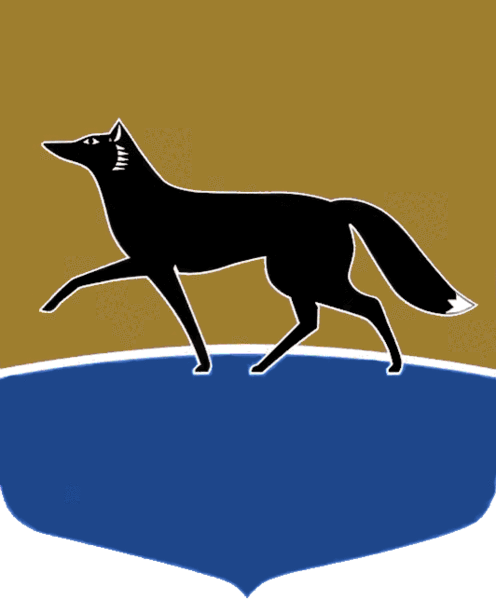 Принято на заседании Думы 28 февраля 2024 года№ 508-VII ДГО премировании по результатам работы за 2023 год лица, замещающего муниципальную должность муниципального образования городской округ Сургут В соответствии с решением Думы города от 23.01.2023 № 269-VII ДГ «О Положении о размерах и порядке выплаты денежного содержания лицам, замещающим муниципальные должности органов местного самоуправления муниципального образования городской округ Сургут Ханты-Мансийского автономного округа – Югры», на основании решения Думы города 
от 24.01.2024 № 501-VII ДГ «Об отчётах Главы города о результатах его деятельности и деятельности Администрации города, в том числе о решении вопросов, поставленных Думой города, за 2023 год» Дума города РЕШИЛА: Премировать по результатам работы за 2023 год лицо, замещающее муниципальную должность Главы города Сургута, в размере, установленном частью 1 статьи 10 Положения о размерах и порядке выплаты денежного содержания лицам, замещающим муниципальные должности органов местного самоуправления муниципального образования городской округ Сургут Ханты-Мансийского автономного округа – Югры, утверждённого решением Думы города от 23.01.2023 № 269-VII ДГ. Председатель Думы города							М.Н. Слепов «04» марта 2024 г.